О внесении изменений в некоторые приказы Министерства государственного имущества Республики Марий ЭлВ целях приведения отдельных административных регламентов Министерства государственного имущества Республики Марий Эл
по предоставлению государственных услуг в соответствие
с законодательством Российской Федерации п р и к а з ы в а ю:1. Внести в административный регламент Министерства государственного имущества Республики Марий Эл по предоставлению государственной услуги «Предоставление выписки из реестра государственного имущества Республики Марий Эл», утвержденный приказом Министерства государственного имущества Республики Марий Эл от 08 июля 2011 года № 41-од (в редакции приказов Министерства государственного имущества Республики Марий Эл от 22 февраля 2012 г. № 68-од, от 14 июня 2013 г. № 09-нп,
от 16 октября 2013 г. № 18-нп, от 26 декабря 2013 г. № 20-нп,
от 09 октября 2015 г. № 18-нп, от 17 декабря 2015 г. № 21-нп,
от 18 апреля 2016 г. №19-нп) следующее изменение:в пункте 2.18 слова «(с использованием в том числе универсальной электронной карты)» исключить.2. Внести в административный регламент Министерства государственного имущества Республики Марий Эл по предоставлению государственной услуги «Подготовка решения по преимущественному праву покупки комнаты (квартиры)», утвержденный приказом Министерства государственного имущества Республики Марий Эл
от 17 октября 2012 г. № 333-од (в редакции приказов Министерства государственного имущества Республики Марий Эл от 26 декабря 2012 г. № 495-од, от 26 декабря 2013 г. № 20-нп, от 09 октября 2015 г. № 18-нп, от 17 декабря 2015 г. № 21-нп, от 18 апреля 2016 г. №19-нп) следующие изменения:в пунктах 2.17 и 3.15 слова «(с использованием в том числе универсальной электронной карты)» исключить.3. Внести в административный регламент Министерства государственного имущества Республики Марий Эл по предоставлению государственной услуги «Выдача свидетельств о внесении в реестр государственного имущества Республики Марий Эл», утвержденный приказом Министерства государственного имущества Республики Марий Эл от 06 февраля 2013 г. № 01-нп (в редакции приказов Министерства государственного имущества Республики Марий Эл
 от 26 декабря 2013 г. № 20-нп, от 09 октября 2015 г. № 18-нп) следующее изменение:в пункте 2.17 слова «(с использованием в том числе универсальной электронной карты)» исключить.4. Отделу реестров:в течение трех календарных дней со дня подписания настоящего приказа представить его на государственную регистрацию
в Министерство юстиции Республики Марий Эл;в течение семи календарных дней после дня первого официального опубликования настоящего приказа направить копию приказа в Управление Министерства юстиции Российской Федерации по Республике Марий Эл для включения
в федеральный регистр нормативных правовых актов субъектов Российской Федерации и проведения правовой экспертизы.5. Отделу закупок, кадров и общих вопросов:в течение пяти календарных дней со дня официального опубликования настоящего приказа разместить
на официальном сайте Мингосимущества Республики Марий Эл
в структуре официального интернет-портала Республики Марий Эл
в информационно-телекоммуникационной сети «Интернет»: марийэл.рф/mingosim сведения об источнике его официального опубликования;в течение десяти календарных дней со дня государственной регистрации настоящего приказа в Министерстве юстиции Республики Марий Эл разместить настоящий приказ на официальном сайте Мингосимущества Республики Марий Эл в структуре официального интернет-портала Республики Марий Эл в информационно-телекоммуникационной сети «Интернет»: марийэл.рф/mingosim
с указанием даты и номера государственной регистрации настоящего приказа.6.  Правовому отделу обеспечить официальное опубликование настоящего приказа на официальном интернет-портале Республики Марий Эл (марийэл.рф) в порядке, установленном Указом Президента Республики Марий Эл от 10 ноября 2010 № 237 «О порядке опубликования и вступления в силу правовых актов Республики
Марий Эл».7. Контроль за исполнением настоящего приказа оставляю
за собой.Временно исполняющийобязанности министра                                                                 В.В. Мусин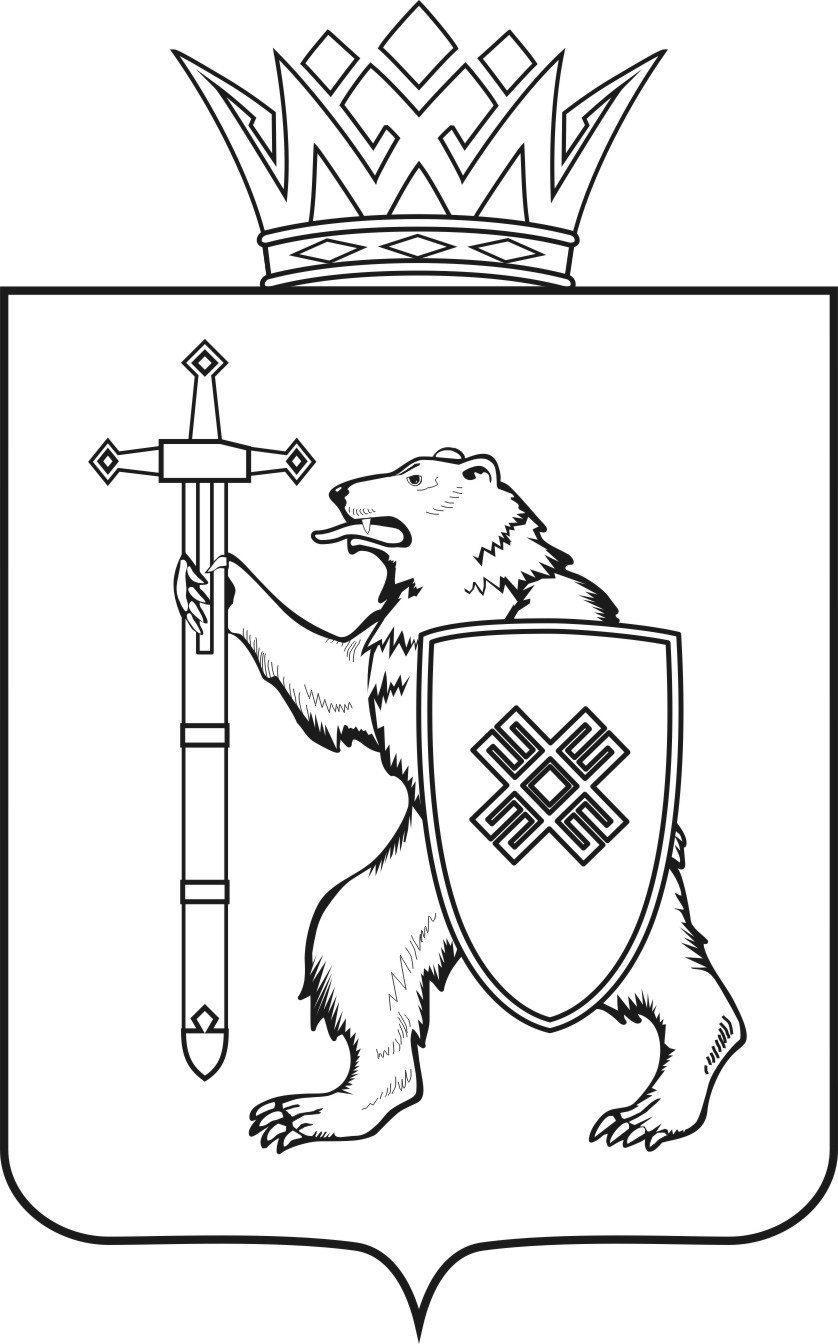 МАРИЙ ЭЛ РЕСПУБЛИКЫНКУГЫЖАНЫШ ПОГОМИНИСТЕРСТВЫЖЕШ У Д Ы КМАРИЙ ЭЛ РЕСПУБЛИКЫНКУГЫЖАНЫШ ПОГОМИНИСТЕРСТВЫЖЕШ У Д Ы КМИНИСТЕРСТВО 
ГОСУДАРСТВЕННОГО ИМУЩЕСТВА
РЕСПУБЛИКИ МАРИЙ ЭЛП Р И К А ЗМИНИСТЕРСТВО 
ГОСУДАРСТВЕННОГО ИМУЩЕСТВА
РЕСПУБЛИКИ МАРИЙ ЭЛП Р И К А ЗМИНИСТЕРСТВО 
ГОСУДАРСТВЕННОГО ИМУЩЕСТВА
РЕСПУБЛИКИ МАРИЙ ЭЛП Р И К А ЗМИНИСТЕРСТВО 
ГОСУДАРСТВЕННОГО ИМУЩЕСТВА
РЕСПУБЛИКИ МАРИЙ ЭЛП Р И К А ЗМИНИСТЕРСТВО 
ГОСУДАРСТВЕННОГО ИМУЩЕСТВА
РЕСПУБЛИКИ МАРИЙ ЭЛП Р И К А З      от       2017 2017г.№